CARLISLE POLICE DEPARTMENTEmployment Application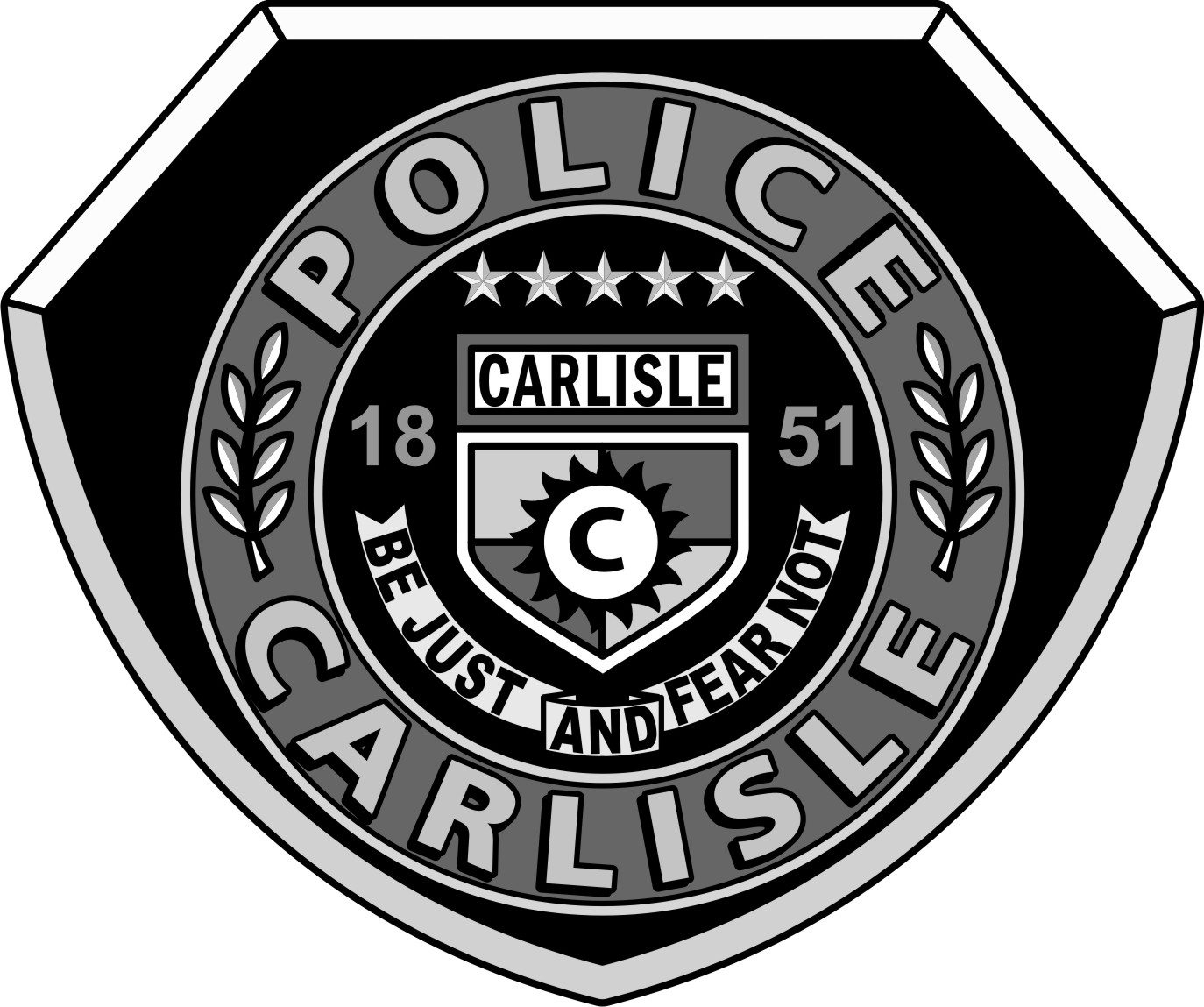 RESERVE OFFICER APPLICATIONAPPLICANT NAME: _________________Carlisle Police Department195 N. 1st StreetCarlisle, IA 50047(515) 989-4121Updated 04/06/23CARLISLE POLICE DEPARTMENTInstruction for ApplicantsTo be considered for employment, you must complete ALL sections of the application packet. Applicants submitting late or incomplete applications will not be included in the selection process. The information you provide will be used in the background investigation to determine your suitability for a position with the Carlisle Police Department.Minimum Requirements: Be 18 years of age by the date of application.Be a United States citizen. Be able to speak, read and write the English language. Have uncorrected vision of not less than 20/100 in both eyes, corrected to 20/20 and color vision consistent with occupational demands of law enforcement.Have normal hearing in each ear (hearing aids are acceptable if a candidate can demonstrate sufficient hearing proficiency to perform all necessary duties of a law enforcement officer)Be a graduate of an accredited high school or possess an equivalency certificate (GED). Be of good moral character as determined by a thorough background investigation and not be convicted of a felony or a crime involving moral turpitude.Not be addicted to drugs or alcohol.Not be opposed to use of force, including the use of deadly force, to fulfill duties.Must have a valid Iowa driver’s license. Application Instructions: 1. The application must be filled out completely and signed by the applicant. 2. Answer ALL the questions completely. If a question does not apply to you, enter “N/A”. 3. Your application should be legibly handwritten or typed in Blue or Black ink. 4. Make sure all information contained in the application is complete and accurate. 5. Return your application to the Carlisle, Police Department, P.O. Box 430, Carlisle, IA 50047 or by email to mkoch@carlisleiowa.orgCopies of the following, if applicable, must be included with your completed application: Driver’s license, high school diploma or GED certificate, college transcripts/diplomas, DD214 military discharge papers and Iowa Law Enforcement Certification certificate. Questions may be directed to Chief Matt Koch at (515) 989-4121 or mkoch@carlisleiowa.org. Non-certified applicants will be required to submit to a physical agility test (Cooper Test) and POST test, while selected applicants will undergo and MMPI psychological exam, extensive background investigation, oral interview board, pre-employment physical and drug screening and any other testing deemed necessary by the Chief of Police. Each of the foregoing application phases must be passed satisfactorily in order for the applicants to continue to the next phase of the process. Iowa law enforcement certified applicants are not required to complete the physical agility or POST test.CARLISLE POLICE DEPARTMENTPosition DescriptionPOSITIONReserve Police OfficerFACITLITY AND WORK AREACity of Carlisle Police Department plus other sites and locations generally within the City of Carlisle.REPORTS TOChief of Police, Sergeant or designee.JOB SUMMARY
Under general supervision, serves the citizens of Carlisle by providing protection for life, property and the civil and constitutional rights of citizens, by actively participating in enforcement of laws and crime prevention activities. Patrols assigned areas to enforce local, county, state and federal criminal, motor vehicle and related laws, ordinances and codes. Provides visible deterrent to criminals while concurrently providing security to citizens.JOB FUNCTIONS
The following duties are normal for this position, but are not to be construed as exclusive or all-inclusive. Other duties may be required and assigned.Patrol, using a squad car, ATV, bicycle or on foot, the entire community to identify violations of the law, and to be a visible deterrent to crime.Provides assistance to the public as needed; responds to all complaints and appears at the scene of crimes, emergencies, disturbances or criminal acts.Assists other officers, provides back-up when requested and cooperates with other law enforcement agencies and City departments.Operates speed detection equipment; enforces traffic and criminal laws; arrests violators of the law for violation of local ordinances or state statutes using standard operating procedures and policies.Mandatory reporter for suspected child abuse situations.Prepares incident reports, arrest reports, accident reports and daily logs pertaining to that day’s activities; familiarizes self with the activities of the previous shift by reading daily logs, incident reports, arrest records, etc.Conducts building security checks on required residences; conducts door and security checks on area businesses, City buildings, parks and playgrounds.Notifies necessary personnel of situations needing attention within the city.Monitors inclement weather conditions.Conducts bar checks to ensure compliance and to deter intoxication, disturbances and liquor law violations.Responds to citizen concerns and inquiries; addresses inquiry or refers citizens in need of assistance to appropriate persons or agencies.As approved, attends, trainings, workshops and seminars to update knowledge and skills.Appears in response to subpoenas at hearings or in court to supply evidence and give testimony.Performs public relations activities by giving presentations to community organizations, civic groups and at schools as requested and directed.Promote a positive image of the department by being engaged in the community through police duties and community policing efforts.Keeps the police administration informed of departmental operations and developments that he/she will need to know to effectively coordinate the management of the Police Department.Inspects firearms and other weapons to ensure they are clean and operational; inspects first aid equipment and supplies to ensure that they are ready and available.Investigates accidents and crime scenes including interviewing suspects, victims and witnesses, completing field reports, fingerprinting and photographing.Remains observant for problems relating to public property; notes damage to public property and reports problems to the proper department, or briefs officer following on the next shift.Mediates and/or counsels persons in situations where persons are in dispute or disagreement.Interviews witnesses and suspects.Serves as the animal control officer; picks up stray or abandoned animals and transports them to the designated shelter.Performs many duties involving confidential data.Maintains radio contact with dispatcher and communicates effectively with all persons.Provides first aid and requests additional assistance to provide medical attention.Investigates death scenes and notifies medical examiner as necessary.Processes persons arrested through the detention facilityMonitor’s condition of equipment and patrol car; keeps all items in proper working condition; reports needed repairs to police administration or ranking officer on duty.Regular attendance is essential for this position.Provides police support for school functions, public gatherings, funerals, etc.Assists other city departments as necessary.Other duties as apparent or assigned.PHYSICAL AND ENVIROMENTAL CHARACTERISTIC
Required Physical Activities
Climbing, balancing, stooping, kneeling, crouching, crawling, reaching, standing, walking, running, pushing, pulling, lifting, fingering, grasping, hearing, talking.Physical Characteristics of the Job
This position can be classified as heavy work requiring exertion of up to fifty (50) to one hundred (100) pounds of force occasionally, and/or twenty-five (25) to fifty (50) pounds of force frequently, and/or ten (10) to twenty (20) pounds of force constantly. However, occasionally the employee may be forced to push, pull or lift extremely heavy objects such as a human or a motor vehicle.Environmental Conditions
The work is performed both inside and outside including seasonal exposure to cold and heat. The worker is also exposed to darkness or poor lighting, dirt/dust, isolation, noise, visual strain, wetness/humidity, traffic hazards, firearms and bodily injury. Also, the work may expose the employee to dangerous and/or stressful situations and circumstances, unpleasant social situations, significant work pace pressure, irregular work hours and contains an element of risk to personal safety.Vision Requirements
The minimum for those whose work is involved primarily with extensive reading, preparing, analyzing text and/ or data, and the use of a computer terminal.Equipment and Materials Used
Firearms, ASP baton, handcuffs, mobile and portable radio, telephone, police vehicle and attachments, computer hardware and software, speed measurement equipment, first aid equipment, City of Carlisle Code of Ordinances, Code of Iowa, calculator, pepper spray, TASER, DataMaster , PBT, body camera and other equipment as assigned.EMPLOYMENT STANDARDS
Required Knowledge, Skills and AbilitiesAbility to use scientific or logical thinking to solve problems with several abstract and concrete variables.Ability to perform arithmetic, algebraic and geometric calculations.Ability to interview persons in order to obtain information; ability to guide people and to provide basic information.Ability to write clear, concise, grammatically correct reports; ability to use a mobile radio and telephone.Ability to compose original correspondence; some knowledge of legal terminology.Ability to have a substantial amount of contact with people.Ability to work independently with little guidance.Ability to address issues and to maintain the confidentiality of information.Ability to establish and maintain effective working relationships with co-workers and the public; ability to handle a wide array of social situations.Considerable knowledge of municipal, state and federal law; especially motor vehicle traffic laws, City ordinances and State codes.Ability to effectively work with the Chief of Police, police sergeants, fellow officers, police office staff and the public at large on the telephone and in person; ability to work amicably as a team to accomplish individual and group assignments and goals.Ability to learn the use and care of small firearms.Ability to safely and effectively drive an automobile.Ability to recall names, faces and details of specific incidents.Ability to perform all job duties safely and in accordance with applicable rules, guidelines, policies and training.Education, Training and ExperienceEducation Required:Continued education in High School or equivalent.Education Preferred:Associates Degree (or equivalent) majoring in criminal justice.Training Required:Certification from the Iowa Law Enforcement Academy within one year from initial date of employment.Required Special Qualifications:Shall possess and maintain a valid State of Iowa driver’s license and have a good driving record for the past three years.Shall possess and maintain a professional permit to carry a weapon as issued by the State of Iowa; shall obtain Firearms Competence Certification. Shall qualify annually with handgun and shotgun.Shall obtain and maintain American Heart Association CPR and basic first aid or first responder certifications.Shall maintain annual law enforcement training required by law.Shall establish residency within 45 miles/minutes of the Police Department within the first six (6) months of employment.Shall generally be available for off-hour emergencies and/or work assignments.Must meet the minimum hiring requirements set forth by the City of Carlisle and Carlisle Police Department.The City of Carlisle retains the authority to change the job duties included in this job description at any time. The list of duties is not exhaustive and various requirements are subject to possible modification as a reasonable accommodation for a qualified individual.CARLISLE POLICE DEPARTMENTAPPLICATION INFORMATIONPERSONAL INFORMATIONDate of Application: ___________________        Name: ________________________________________________________________________ 		Last				First				Middle Date of Birth: _______ /_______ /_________ 	Social Security Number: _______-______-_______ 		MM 	     DD 	            YYYY Driver’s License Number: ____________________________________________      Driver’s License State:  ___________Current Address:_____________________________________________________________________________________ 			Street 			City 			State 			Zip Code Home Phone: (      ) _______-_________  Cell Number: (      )______-_________  Other Number: (       )______-_________ Sex: ____________    Race: _____________    Height: _____________      Weight: ______________ Eye color: __________    Hair Color: ____________     Place of Birth:  ______________________________________ 								                             City		                State Email Address: _____________________________ Social Media Accounts: _____________________________________ Aliases/Other names used:_____________________________________________________________________________Scars, Marks, Tattoos:______________________________________________________________________________________Residence History – List all locations where you have lived, regardless of period of time, for the past ten (10) yearsPrevious Address:____________________________________________________________________________________ 			Street 		            City 		State 		Zip Code 		Date RangePrevious Address:____________________________________________________________________________________ 			Street 		            City 		State 		Zip Code 		Date Range Previous Address:____________________________________________________________________________________ 			Street 		            City 		State 		Zip Code 		Date Range Are you a U.S. citizen?  Yes (   )    No (   )        Have you ever applied with the Carlisle Police Department before?  Yes (   )    No (   )     If yes, when? __________________________________________________________Are you currently a certified peace officer in the State of Iowa?          Yes (   )  No (   )          	If yes, agency and certification date? __________________________________________MILITARY SERVICEHave you ever served in the United States Military or National Guard?  Yes (   )    No (   )     What Branch: ______________________________________________       Type of Discharge?  ____________________________________________________     EDUCATION College EducationTrade, Business or Military Professional Training License or CertificatesOther languages: ________________________________ 	             Understand 	  Speak           Write 		   ________________________________        	Understand 	  Speak           Write WORK HISTORYPlease list all your employers since you began working. Make sure all information is provided. *** If you need additional space for this section, please provide all the information on an additional piece of paper. *** Were you ever terminated or asked to resign from employment?      Yes (  )      No (  ) If yes, which job(s): ________________________________________________________________________________CRIMINAL HISTORY  List ALL Traffic Citations:Has your driver’s license ever been suspended, revoked or restricted?  Yes (   )  No (   )  If so, please explain: ___________________________________________________________________________________ _____________________________________________________________________________________________________________________________________________________________________          Has your automobile insurance ever been refused or cancelled? Yes (   )  No (   )If so, please explain: __________________________________________________________________________________________________________________________________________________________________________________________________________________________________________________________________________________________________________________________List ALL arrests including juvenile arrests regardless of whether or not you were convicted:Explain any other time(s) you have been detained or questioned by police other than traffic violations:_____________________ ____________________________________________________________________________________________________________________________________________________________________________________________________________________________________________________________________________________________________________________________________________________________________________________________________________________________________________________________FINANCIAL INFORMATIONPlease list ALL current financial obligations:Have you ever filed bankruptcy?   Yes (  )      No (  )If so, please explain:_____________________________________________________________________________________________________________________________________________________________________________________________________________________________________________________________________________________________________________________Do you own or rent your home?   Yes (  )      No (  ) Landlord’s name and phone # if renting: ______________________________________________________________________________________________________________________________________________________________________________________Have you ever been involved with a lawsuit, lien, garnishment or any other financial judgements?  Yes (  )      No (  )If so, please explain:_____________________________________________________________________________________________________________________________________________________________________________________________________________________________________________________________________________________________________________________PREVIOUS APPLICATION PROCESSESPlease fill out and list any and all law enforcement agencies that you have applied with.REFERENCES Provide the names, phone number, and complete mailing address of SIX character references other than relatives, former employers or person you have resided with. Please only list people who know you well enough to provide current information. PERSONAL QUESTIONNAIREIf it became necessary to take a human life during your duties as a law enforcement officer, would you be able to do so?  Yes (    )    No (    )If no, please explain: ______________________________________________________________________________________________________________ ____________________________________________________________________________________________________________________________________________________________________________________________________________________________Note: in the next questions the words “drink” or “used” means one time or more, including experimentation. If any answer is yes, give full and complete answers.Do you drink alcoholic beverages? Yes (    )    No (    )If yes, to what degree?_____________________________________________________________________________________________________________________________________________________________________________________________________________________________________________________________________________________________________________________Have you ever used marijuana?   Yes (    )    No (    )If yes, what were the circumstances?_________________________________________________________________________________________________________________________________________________________________________________________________________________________________________________________________________________________________________How many times have you used marijuana? ______________________________________________________________________When was the last time you used marijuana? _____________________________________________________________________Have you ever used, possessed, distributed or sold any illegal drugs, including but not limited to: marijuana, opiates, pills, heroin, cocaine, ecstasy, methamphetamines, steroids, etc.?  Yes (    )    No (    )If yes, what were the circumstances? ________________________________________________________________________________________________________________________________________________________________________________________________________________________________________________________________________________________________________When was the last time? ________________________________________________________________________________________Have you ever used prescription drugs other than under the supervision of or as prescribed by a physician? Yes (    )    No (    )If yes, what were the circumstances and drug(s)? ______________________________________________________________________________________________________________________________________________________________________________________________________________________________________________________________________________________________When was the last time? _______________________________________________________________________________________Are there any incidents in your life not mentioned herein which may reflect upon your suitability to perform theduties of the position you are applying for?  Yes (    )    No (    )If yes, please explain:______________________________________________________________________________________________________________________________________________________________________________________________________________________________________________________________________________________________________________________Have you been totally honest and forthcoming in this application?   Yes (    )    No (    ) I________________________ attest that all statements and information provided in this application are true and correct. I understand that any deliberate omissions or false statements will result in the rejection of my application or could be grounds for dismissal if employed.Signed: __________________________________________ Date: _____________________________CARLISLE POLICE DEPARTMENTAUTHORIZATION FOR RELEASE OF PERSONAL INFORMATIONI, ______________________, DO HEREBY AUTHORIZE a review of and full disclosure of all records concerning myself whether said records are of public, private or confidential nature.The intent of this authorization is to give my consent for full and complete disclosure of records of educational institutions; financial or credit institutions, including records of loans, the records of commercial or retail credit agencies (including credit reports and/or ratings), and other financial statements of records whenever filed; medical and psychiatric treatment and/or consultation, including hospitals, clinics, private practitioners, employment and pre-employment records, including background reports, efficiency ratings, complaints or grievances filed by or against me and the recollections of attorneys at law, or of other counsel, whether representing me or another person in any case, either criminal or civil, in which I presently have, or have had an interest.I understand that any information obtained by a personal history background investigation, including polygraph examination that is developed directly or indirectly, in whole or in part, upon this release authorization will be considered in determining my suitability for employment. I also certify that any person(s) who may furnish such information concerning me shall not be held accountable for giving this information; and I do hereby release said person(s) from any and all liability which may be incurred as a result of furnishing such information.A photocopy of this release for information will be valid as an original thereof, even though the said photocopy does not contain an original writing of my signature.I HEREBY SWEAR AND AFFIRM THAT EACH STATEMENT AND ALL INFORMATION IN OR SUPPLEMENTING THIS APPLICATION (PERSONAL AND PHYSICAL EVALUATION) IS COMPLETE, TRUE AND ACCURATELY RECORDED TO THE BEST OF MY KNOWLEDGE. I UNDERSTAND THAT PROVIDING FALSE OR MISLEADING INFORMATION IS GROUNDS FOR EXCLUSION FROM THE SELECTION PROCESS, OR DISCHARGE IF DISCOVERED SUBSEQUENT TO EMPLOYMENT.I have read and fully understand the contents of this “Authorization for Release of Personal Information”. _____________________________________			           Printed Name								 _____________________________________ 			____________________Signature 								DateLast/Current RankPay GradeYears & months servedDate EnlistedDate DischargedSupervisorNAME OF HIGH SCHOOL AND ADDRESSDo you have a high school degree?  Yes (   )    No (   )       * If not do you have a GED?  Yes (   )    No (   )PHONE NUMBERWhat year did you graduate?  ________________COLLEGE/UNIVERSITY AND ADDRESSType of Degree(s)Did you graduate?Date of GraduationBUSINESS, TRADE, TECHNICAL, MILITARY SCHOOLS, ADDRESSType of Degree(s)Did you graduate?Date ReceivedPROFESSIONAL TRAINING INSTITUTION  Type of License / Certification(s)Did you graduate?Date ReceivedEMPLOYERADDRESS, CITY, STATE, ZIPEMPLOYER’S PHONE NUMBERSTART DATE (mm/yyyy)END DATE (mm/yyyy)SUPERVISOR’S NAMEPOSITION/TITLEREASON FOR LEAVINGREASON FOR LEAVINGBRIEF DESCRIPTION OF DUTIESBRIEF DESCRIPTION OF DUTIESBRIEF DESCRIPTION OF DUTIESEMPLOYERADDRESS, CITY, STATE, ZIPEMPLOYER’S PHONE NUMBERSTART DATE (mm/yyyy)END DATE (mm/yyyy)SUPERVISOR’S NAMEPOSITION/TITLEREASON FOR LEAVINGREASON FOR LEAVINGBRIEF DESCRIPTION OF DUTIESBRIEF DESCRIPTION OF DUTIESBRIEF DESCRIPTION OF DUTIESEMPLOYERADDRESS, CITY, STATE, ZIPEMPLOYER’S PHONE NUMBERSTART DATE (mm/yyyy)END DATE (mm/yyyy)SUPERVISOR’S NAMEPOSITION/TITLEREASON FOR LEAVINGREASON FOR LEAVINGBRIEF DESCRIPTION OF DUTIESBRIEF DESCRIPTION OF DUTIESBRIEF DESCRIPTION OF DUTIESEMPLOYERADDRESS, CITY, STATE, ZIPEMPLOYER’S PHONE NUMBERSTART DATE (mm/yyyy)END DATE (mm/yyyy)SUPERVISOR’S NAMEPOSITION/TITLEREASON FOR LEAVINGREASON FOR LEAVINGBRIEF DESCRIPTION OF DUTIESBRIEF DESCRIPTION OF DUTIESBRIEF DESCRIPTION OF DUTIESDateViolation (Specific Charge)Location (City, State)DispositionPolice AgencyDateViolation (Specific Charge)Location  (City, State)DispositionPolice AgencyCreditorBalanceMonthly PaymentsDelinquent (Yes/No)AGENCYADDRESS, CITY, STATE, ZIPAGENCY PHONE NUMBERDATE APPLIEDCURRENT STATUSREASON NOT HIREDAGENCYADDRESS, CITY, STATE, ZIPAGENCY PHONE NUMBERDATE APPLIEDCURRENT STATUSREASON NOT HIREDAGENCYADDRESS, CITY, STATE, ZIPAGENCY PHONE NUMBERDATE APPLIEDCURRENT STATUSREASON NOT HIREDNAMEADDRESS, CITY, STATE, ZIPCELL / HOME PHONEYEARS ACQUAINTED